Presse-Information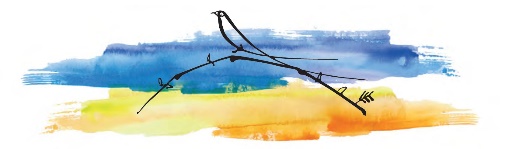 2024-117Schmitz Cargobull AG 
Schmitz Cargobull unterstützt Ukraine-Hilfsorganisation „Brücke“ mit Spendenaktion Über 37.000 Euro für dringend benötigte medizinische Hilfsgüter aufgebracht
April 2024 – Angesichts der anhaltenden Kriegshandlungen und des Leids, mit dem die Bevölkerung in der Ukraine konfrontiert ist, hat Schmitz Cargobull kürzlich im Unternehmen einen weiteren Spendenaufruf für dringend benötigtes medizinisches Material und Transportmittel gestartet. Die Resonanz und Hilfsbereitschaft innerhalb der Belegschaft waren groß, die Mitarbeiterinnen und Mitarbeiter haben die beeindruckende Summe von 18.565 Euro gespendet. Diese Summe wurde vom Unternehmen verdoppelt, sodass insgesamt ein Betrag von 37.137 Euro an die ukrainische Hilfsorganisation, die Vereinigung „Brücke“, überwiesen wurden. Die Spenden fließen direkt in den Erwerb eines Krankenwagens und von lebensrettendem, medizinischen Material, wie Medikamente, Verbandsmaterial, Spritzen, Bandagen, Katheter, Defibrillatoren, Krankentragen und vieles mehr.Der Verein „Brücke“ wurde 2022 von elf engagierten deutschen und ukrainischen Mitgliedern gegründet, die eine direkte Verbindung zu den Kliniken in den Krisengebieten aufgebaut haben. Sie erhalten tagesaktuelle Bedarfsanfragen und liefern die dringend benötigte Hilfe auf direktem Weg an die ukrainischen Kliniken. Die gespendeten Mittel werden 1:1 für den Einkauf der benötigen Materialen ausgegeben, um den Menschen in der Ukraine direkt und schnell zu helfen.2024-117Für die weitere Unterstützung anbei die Kontaktdaten:  https://www.bruecke-ukrainehilfe.com/Brücke Ukrainehilfe Halle (Saale) e.V.Robert-Blum-Straße 3706114 Halle (Saale)DeutschlandSpenden an:IBAN: DE83 8005 3762 1894 1206 51BIC: NOLADE21HAL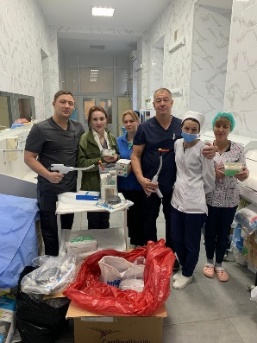 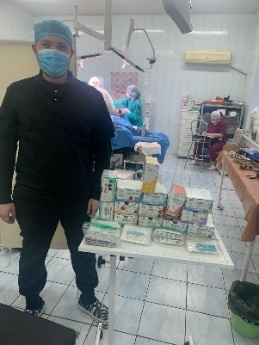 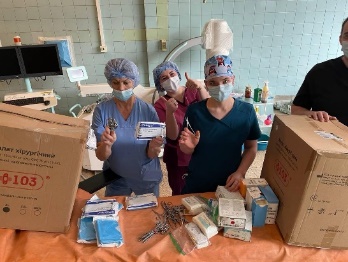 BU: Dankbare Empfänger der dringend benötigen medizinischen HilfeÜber Schmitz Cargobull Schmitz Cargobull ist führender Hersteller von Sattelaufliegern für temperierte Fracht, General Cargo und Schüttgüter in Europa und Vorreiter bei digitalen Lösungen für Trailer Services und verbesserte Konnektivität. Das Unternehmen stellt für den temperierten Güterverkehr zudem Transportkältemaschinen für Sattelkühlkoffer her. Mit einem ganzheitlichen Angebot von Finanzierung, Ersatzteilversorgung, Service-Verträgen, Telematiklösungen bis zum Gebrauchtfahrzeughandel unterstützt Schmitz Cargobull seine Kunden bei der Optimierung der Gesamtbetriebskosten (TCO) sowie der digitalen Transformation. Schmitz Cargobull wurde 1892 im Münsterland (Deutschland) gegründet. Das familiengeführte Unternehmen produziert pro Jahr mit über 6.000 Mitarbeitern rund 60.000 Fahrzeuge und erwirtschaftete im Geschäftsjahr 2022/23 einen Umsatz von rund 2,6 Mrd. Euro. Das internationale Produktions-Netzwerk umfasst aktuell zehn Werke in Deutschland, Litauen, Spanien, England, Türkei, Slowakei sowie in Australien.Das Schmitz Cargobull Presse-Team:Anna Stuhlmeier	+49 2558 81-1340 I anna.stuhlmeier@cargobull.comAndrea Beckonert	+49 2558 81-1321 I andrea.beckonert@cargobull.com
Silke Hesener	+49 2558 81-1501 I silke.hesener@cargobull.com